Místní akční skupina Aktivios, z.s. pořádá v rámci projektu Zpracování Místního akčního plánu rozvoje vzdělávání pro ORP Přeštice, reg.č. CZ. 02.3.68/0.0/0.0/15_005/0000024 společné neformální setkání především vychovatelů/pedagog.pracovníků/ asistentů  v družinách (ale též pro zájemce z řad učitelů MŠ a ZŠ - předmětů prvouka, přírodopis…) na území ORP Přeštice a ORP Blovice za účelem sdílení zkušeností a nasbírání inspirace pro další činnost při workshopu                                                                                   a tak tedy….zveme vás tímto na přátelské setkání a workshop„ Enviromentální výuka ve škole / družině“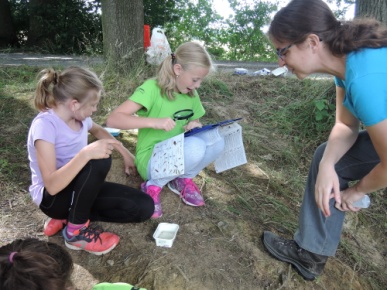 Kdy? v pondělí 26. června 2017 od 8,00 hod. do 13,00 hod.Kde?  v  prostorách Spolku Ametyst, Nebílovy 37 (na Prusinech – bývalá škola u kostela)Co vás čeká?blok A/   Workshop s lektory ze Spolku AmetystZdroje informací – knihy, www, pracovní listy,pomůcky - určovací klíče, lupy a spol.Zacházení s volně žijícími druhy v příroděVaření s divokými bylinami - Zpracování bylin – sušení, nakládání, fermentace Tiskátka – stopy zvířat/ Vzorkovník – přenos tištěných obrázků na dřevo / Lisy na rostlinyblok B/  Povídání o tom, co vás tíží a těší (dobré i špatné příklady z praxe, komunikace s rodiči i dětmi a další podle vašich potřeb, nápady na společné aktivity). Můžete si připravit krátké představení příkladu toho, co se ve vaší škole/družině daří, pro vzájemné sdílení.Prosím, z organizačních důvodů potvrďte Vaši účast realizačnímu týmu nejpozději do pátku 16. června 2017 na mailové adrese info@mas-aktivios.cz s uvedením jména a příjmení a telefonickým kontaktem, popřípadě na telefon 721 759 772. Kapacita je omezena. Účast je zdarma.Pro účastníky bude připraveno občerstvení   Těšíme se na setkání.